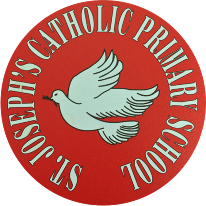 St Joseph’s Catholic Primary School - LEARNING AT HOME PLANNINGSt Joseph’s Catholic Primary School - LEARNING AT HOME PLANNINGYEAR 1YEAR 1Date wc 18th MayDate wc 18th MayWeekly Mathematics Tasks (Aim to do 1 per day)Weekly Reading Tasks (Aim to do 1 per day)CapacityHave a look in the kitchen cupboard for tins o bottles of different sizes. Arrange them in order of capacity from most to least. Find some other containers in your house. Make a prediction about how many cups full of water you will need for each then test it to see if you were right.Play the capacity game on this website https://www.splashlearn.com/measurement-gamesComplete this worksheet Cut and stick the bottles in the correct places. Share a story with someone in your family. It could be a picture book, or a chapter in a longer story book. Play this game https://www.bbc.co.uk/bitesize/topics/zd63xyc/articles/zncgvk7Read the story the Highway Rat by Julia Donaldson. If you do not have a copy you can watch the animated version of the story here. https://www.bbc.co.uk/programmes/b09kkt1kRead a story by an author you’ve not read before. Complete a book review at the end of it. Play this game https://www.ictgames.com/mobilePage/dinosaurEggsHF/index.htmlWeekly Spelling Tasks (Aim to do 1 per day)Weekly Writing Tasks (Aim to do 1 per day)Choose a phase 3 or phase 5 sound and write as many words as you can think of containing that sound in 3 minutes. Test your alphabet knowledge. How quickly can you put the letters of the alphabet in the correct order? https://1c7951e0f713f82c10d3-9c5e6fbd2c9d828eb37b6bf0399bddd6.ssl.cf1.rackcdn.com/abc/index.html www.phonicsbloom.com www.phonicsplay.co.ukAsk an adult to choose 10 common exception words each day. How many can you spell? Can you learn them all by the end of the week?Keep writing a diary about what you are doing each day - we are making history at the moment - keep a record of it! Last week you all received a sunflower off the school. Keep a diary of how your sunflower is growing.Look at the picture on pobble365. Write some sentences to describe the picture or write a story that you can imagine. https://www.pobble365.com/Imagine that your pet or a pet you would like to own could suddenly talk- what sort of things would they say to you? Having read the story The Highway Rat, complete the activities below. Foundation subjects and Learning Project - to be done throughout the weekThis week we have been thinking about capacity, growing and the story The Highway Rat. Remember if you create things, ask an adult to put them on the school twitter account, we really enjoy seeing your work. In a sink/ the bath test objects of different materials to see which ones will float and which ones will sink.Design a trap to capture the Highway RatHelp to cook something in the kitchen by carefully measuring the ingredients.As you received a sunflower this week look at the picture “Sunflowers by Vincent Van Gogh. Have a go at drawing/ painting/ collaging  your own sunflower picture.We have set up some music lessons for you to do at home using Charanga, which is the scheme we use in school. Have a look below for your login and access the website www.caranga.com/yumu. Once you have logged in, there are two sections for you to access and work through. Click on either ‘Your Imagination’ or ‘Song Packages’ and follow the instructions. We hope you enjoy your music lessons at home as much as you do in school. Make sure you let school know how you are getting on and if you need more music work setting for you.Let’s get physical!https://family.gonoodle.com/ - use this website for moving and mindfulnesshttps://www.bbc.co.uk/teach/supermovers/just-for-fun-collection/z7tymfr - get physicalComplete your daily exercise- go on a walk, run, bike, scooter etc. Cosmic yoga on youtubeDance with Oti Mabuse https://www.youtube.com/channel/UC58aowNEXHHnflR_5YTtP4gAsk your family to make up a dance with you or try and do an exercise routine with them.Pray togetherA prayer for those affected by coronavirus.God of hope, love and mercy,united in prayer with our global family,we ask for quick control of the virus that is spreading in our world.We pray for our sisters and brothers who are affected,especially those in poor communities without healthcare.Heal the sick, give eternal life to those who have diedand console families who have lost loved ones.Help governments and health authorities to make wise decisions for the good of everyone.We pray that medicine for the sickness will be quickly found.Hold us all in your merciful love. Amen.Additional learning resources parents may wish to engage withwww.phonicsbloom.co.uk phonics games/ activitieswww.phonicsplay.co.uk Username: mach20. Password: home for free accesshttp://www.phonicsplaycomics.co.uk/comics.html Reading Activitieswww.twinkl.co.uk lots of resources in a variety of subjects. Code: UKTWINKLHELPS for free access. www.ictgames.co.uk maths and English gameswww.topmarks.co.uk online gameswww.bbc.co.uk/cbeebies educational games and activities linked to charcterswww.classroomsecrets.co.uk home learning packs  for year 1www.oxfordowl.co.uk phonic and reading resources and ebooks. https://www.bbc.co.uk/cbeebies/shows/numberblocks sing and learn about numberblocks from cbeebiesJoe Wicks Daily PE sessionsTeacher TipsThe work above is an idea of activities you could try at home. The most important thing at the moment is keeping your child happy and healthy. Any learning at home is learning, so if that takes a more practical approach then that’s fine. Bake a cake, play a board game together, build with Lego - your child is learning important maths and communication skills doing these things. Take the work at their own pace. If it is too much stop, if they want to do more let them. Remember we have breaks during the school day too, a little bit of fresh air in the garden is helpful for a ‘brain break’. We would really like to see what they’re doing. If you have any photographs then please send them into the school via Twitter @stjosephsbh if its building a den in the garden, creating a banner for the NHS, or spending time with the family we want to see it. Stay safe everyone!